	Женева, 5 апреля 2019 годаУважаемая госпожа,
уважаемый господин,В дополнение к Коллективному письму 6/20 БСЭ от 28 января 2019 года прошу ознакомиться с информацией об изменении даты и времени проведения собрания Группы по совместной координационной деятельности в области интернета вещей и "умных" городов и сообществ (JCA-IoT – SC&C).Собрание Группы по совместной координационной деятельности в области интернета вещей и "умных" городов и сообществ (JCA-IoT – SC&C) пройдет 1 апреля 2019 года с 1 час. 0 мин. до 1 час. 0 мин.Желаю вам плодотворного и приятного собрания.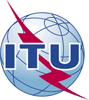 Международный союз электросвязиБюро стандартизации электросвязиМеждународный союз электросвязиБюро стандартизации электросвязиОсн.:Исправление 1
к Коллективному письму 6/20 БСЭSG20/CB–	Администрациям Государств – Членов Союза–	Членам Сектора МСЭ-Т–	Ассоциированным членам МСЭ-Т, участвующим в работе 20-й Исследовательской комиссии–	Академическим организациям − 
Членам МСЭТел.:
Факс:
Эл. почта:
Веб-страница:+41 22 730 6301
+41 22 730 5853
tsbsg20@itu.inthttp://itu.int/go/tsg20 –	Администрациям Государств – Членов Союза–	Членам Сектора МСЭ-Т–	Ассоциированным членам МСЭ-Т, участвующим в работе 20-й Исследовательской комиссии–	Академическим организациям − 
Членам МСЭПредмет:Изменение даты собрания Группы по совместной координационной деятельности в области интернета вещей и "умных" городов и сообществ (JCA-IoT – SC&C)С уважением,(подпись)Чхе Суб Ли, 
Директор Бюро 
стандартизации электросвязи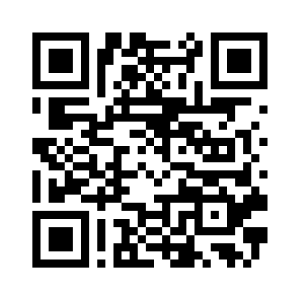 Последняя информация о собрании